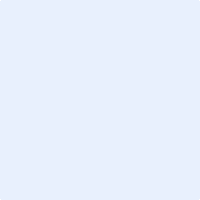 Bulletin d’inscriptionCFC Filière Article 32Filière de formation souhaitée 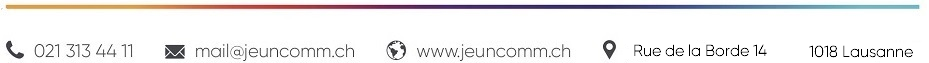   CFC Employé(e) de commerce           Voie E (élargie)  Voie B (Base)   	       Langue choisie :  Anglais		 Allemand	  CFC Gestionnaire du commerce de détail	      Option :      Coordonnées du / de la participant (e)   Madame 		  Monsieur 		  Autre 	Nom 	     		Adresse 	     	Prénom  	     		NPA/Localité 	           	Téléphone 	     		Date de naissance 	     	Mail 	     		N° AVS 	     Coordonnées de l’employeur Nom de l’entreprise            Madame 		  Monsieur 		  Autre 	Nom 	     		Adresse 	     	Prénom  	     		NPA/Localité 	           	Téléphone 	     	      Mail     	     		Modalités de paiement   Un seul versement au début de la formation Paiement mensuel*				  Paiement trimestriel* Paiement semestriel** En début d’année scolaire, un plan de paiement sera établi pour accord. L’entier de la formation doit être payé au plus tard lors de la remise du diplôme. Nous vous remercions de joindre à l’inscription les documents ci-dessous : CV et annexes Décision d’admission à la CPA – Procédure de qualificationLa signature du présent document atteste que j’accepte les conditions générales de vente annexées et que je suis inscrit à la formation : Lieu : 	     Date : 	     Signature du participant	                                                 Lieu : 	     Date : 	     Conseils et orientation professionnelleRue de la Borde 14, 1018 Lausanne	021 313 44 11		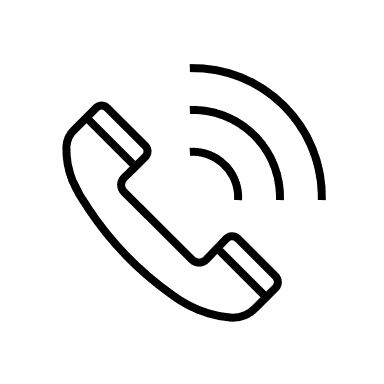 mail@jeuncomm.ch	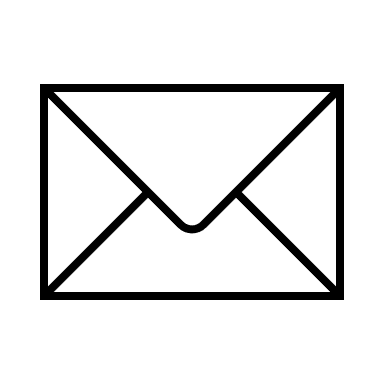 Conditions générales de venteInscription et conclusion du contratLe formulaire d’inscription dûment rempli et signé constitue une reconnaissance de dettes, selon l’art. 82 LP. L’inscription est valable pour l’intégralité de la formation. Les inscriptions sont enregistrées par ordre d’arrivée. La formation débute avec un nombre minimum de participants. De plus, afin d’assurer un enseignement de qualité, le nombre de places est limité.Modalités de paiement Par cette inscription, le participant entre en formation pour 9 mois. L’écolage du cours doit être réglé selon le délai de paiement figurant sur la facture ou sur le plan de paiement. Le non-paiement n’est pas considéré comme retrait de l’inscription. L’écolage de cours peut être versé de la manière suivante :Écolage total (30 jours après la date de facturation) Par échelonnement explicitement indiqué sur le formulaire d’inscription.La 1ère tranche, mais au minimum 20% de l’écolage total est due dans les 30 jours après confirmation de l’ouverture de la classe. Le solde de 80% est dû selon les échéances indiquées sur la facture ou le plan de paiement. La totalité de l’écolage doit être versée au plus tard lors de la remise du diplôme. En cas de non-respect des modalités convenues dans les délais impartis, Jeuncomm se réserve le droit de facturer des frais de rappels ainsi que des frais administratifs de CHF 250.- max. et de ne pas délivrer d’attestation de suivi de cours ni de certificat ou diplôme, jusqu’au règlement intégral du litige. Si le/la participant(e) devait également être exclu(e) de la formation, le montant total de l’année de formation resterait exigé, conformément au point 8.Frais de cours Les frais d’écolage comprennent les soirées de cours et les journées de séminaire, ainsi que les supports de cours et la documentation (exercices et solutions) élaborée par les formateurs, remise au format papier lors du cours et/ou électronique, disponible sur une plateforme interactive dédiée à la formation. Toute reproduction et/ou transmission des supports de cours, totale ou partielle est interdite sans autorisation écrite préalable de Jeuncomm et de l’auteur du support. Les autres frais (par exemple : transports, repas), les taxes d’inscription pour des examens externes sont à la charge exclusive du/de la participant(e). Les cours manqués ne peuvent pas être rattrapés et ne sont pas remboursés. Jeuncomm se réserve le droit De prendre toute mesure jugée opportune pour assurer la bonne marche des cours.De modifier l’horaire, le jour et les dates du planning de cours. Jeuncomm informera les participant(e)s par courriel et/ou téléphone, aussi rapidement que possible. Examens Il est de la responsabilité des participant(e)s de s’inscrire aux sessions d’examens intermédiaires ou finales, à la décharge de Jeuncomm.Pour les examens, il incombe au (à la) participant(e) de s’assurer qu’il (elle) remplit les conditions d’admission exigées par la commission des examens. En cas d’échec aux examens, le/la participant(e) se pliera aux instructions transmises par la commission des examens concernée.Fin du contrat Résiliation de l’inscription par le/la participant(e) Tout désistement avant le début du cours ou arrêt pendant la formation doit être porté à la connaissance de Jeuncomm, par lettre signature. La date de réception du courrier sera considérée comme date officielle d’annulation. En cas de désistement plus de 30 jours avant le début de la formation, une taxe de retrait sera facturée. Elle correspond à 20% du montant total de l’écolage plus, CHF 250.- de frais administratifs. Si le désistement intervient moins de 30 jours avant le début ou en cours de la formation, le montant total de l’écolage de l’année en cours (d’août à juillet) est exigé et aucun remboursement n’est accordé. Résiliation par Jeuncomm Jeuncomm se réserve le droit de décaler ou d’annuler un cours ou une formation complète, si contre toute attente, le nombre de participant(e)s est insuffisant, et également de décaler ou d’annuler une formation en cas de force majeure. Dans ce cas, Jeuncomm en informe les participant(e)s avant le début de la formation. Jeuncomm s’engage à rembourser les montants payés dans les 30 jours suivant la décision de non-ouverture de la classe. Jeuncomm se réserve le droit d’exclure, sans remboursement, en cas de faute grave.Autre Il est interdit d’effectuer des enregistrements audio ou vidéo dans tous les locaux du centre de formation, sans le consentement explicite de Jeuncomm et des participants. Les données personnelles fournies au moment de l’inscription seront utilisées par Jeuncomm à des fins de communication. Ces données ne seront en aucun cas transmises à des tiers, sans l’accord préalable, du/de la participant(e). For juridique Le présent contrat est régi par le droit suisse. Tout litige découlant du présent contrat est de la compétence exclusive des tribunaux ordinaires de Lausanne.La direction de JeuncommNovembre 2023